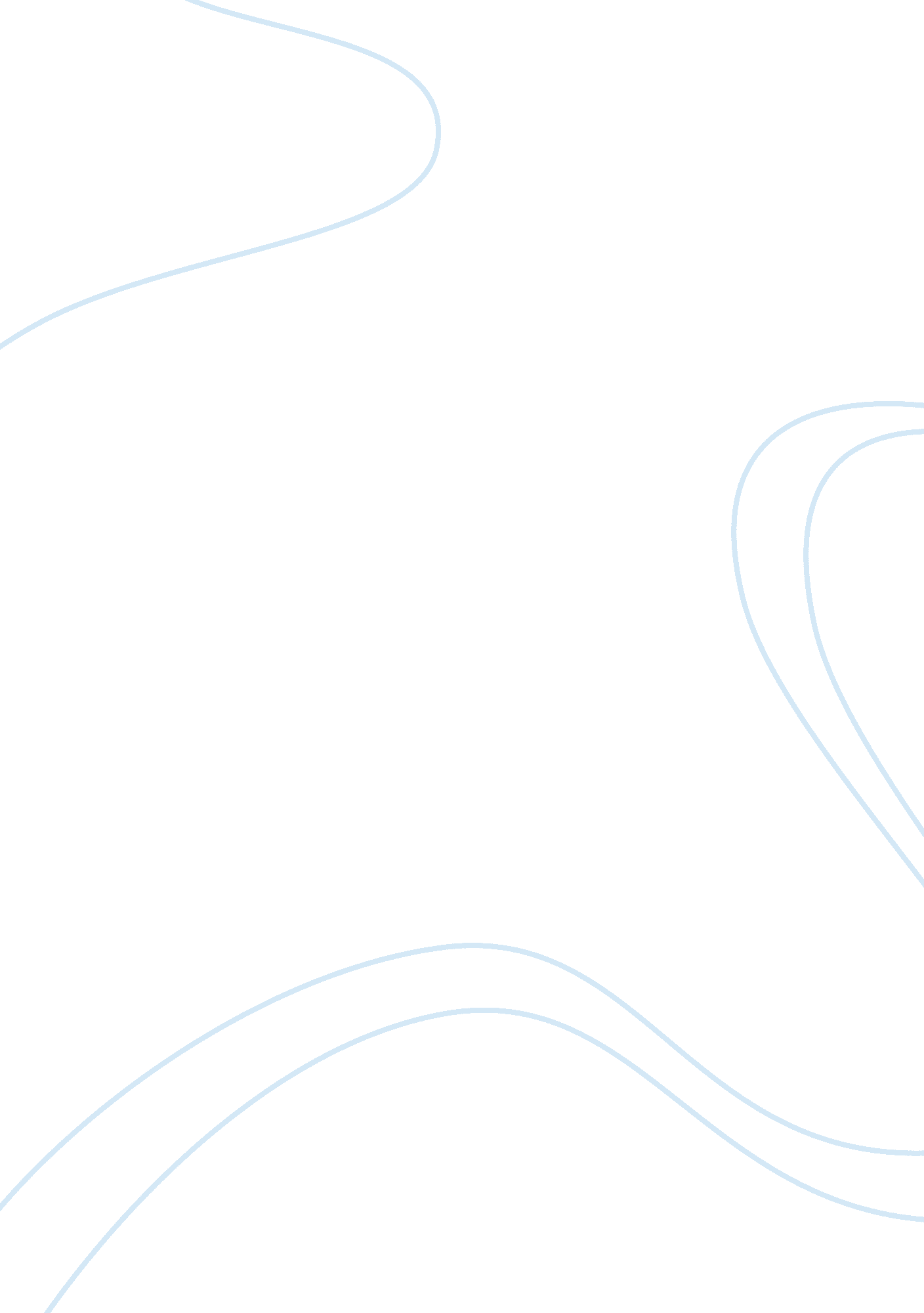 Compulsory radar basics seminar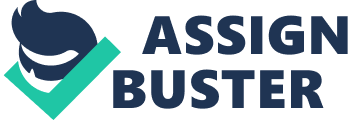 Topic: COMPULSORY RADAR BASICS SEMINAR All police stations in Florida Administration MEMO: COMPULSORY SEMINAR Due to the increase in the complaints regarding violations of the speed limits( Raymond, 2002), we have purchased a radar and will hold a compulsory seminar in Tampa bay police station on October 15, 2006. 
The Legislature of our Florida State has enacted during the year 1993 the authorization for the law enforcement department to use laser speed measuring devices to track if a motor vehicle is violating the speed (McDonald, 2005) limits mandated by our law here. The Administrative code Rule which covers the area of speed measurement tools is called Rule 15B. This rule, however, does not include in its jurisdiction the procedures for laser technology or the use of radar technology in its speed limit(Bertman, 1998) administration. The new radar technology known as Same Direction Radar or SDR was put into place long AFTER rule 15B was approved and implemented on the roads of Florida. There has been many complaints from traffic enforcers in Florida that have been operating under the old laws and also under the old training techniques. Both of these situations are now inappropriate with the new radar technology. Florida has now purchased new radar speed measuring equipments thereby new radar related speed measuring laws have to be put into place. 
In the famous State of Florida v. Aquilera in 1979 known widely as the Miami Radar Trial, the local television reporter showed a house had reached 28 mph and a tree reached 86 mph, the radar was less than accurate. This Dade County Court sustained a Motion to Suppress the results of radar units in mover than 79 speeding ticket cases. The court's opined that the reliability of radar speed measuring devices has not been proven reliable beyond reasonable doubt and it did not meet test of reasonable scientific certainty. We will discuss around 20 Florida speed violation cases during the seminar in order to help you in court appearances. 
We will also discuss the Florida laws on speed limits as the Florida law 316. 187 and Florida law 316. 183 where the maximum speed limit on limited access highways is 70 miles per hour as instructed by the Department of Transportation and also that maximum speed limit in other highways outside the urban area of 5, 000 or more persons with 4 lanes divided by median strip will be 65 miles per hour. In other highways, 60 miles per hour is mandated. 
The topics will cover : 
A. POLICE RADAR CERTIFICATION PROCEDURES 
B. RADAR USE PROCEDURES 
A certificate will be issued to those who will attend the above seminar. All Florida State police officers must attend this seminar before you will be allowed to use a radar and what procedures all Florida area police officers must use before operating the radar. 
The Police Radar Seminar will keep you up to date with the latest trends of traffic administration in the Florida area. 
REFERENCES: 
Raymond, M., Penumbral Crimes, American Criminal Law Review, Volume 39, Issue 4, 2002 
McDonald, k., Shifting out of Neutral: A approach to Global Road Safety, Vanderbilt Journal of Transnational Law, Vol. 38, Issue 3, 2005 
Bertman, St., Hyperculture: The Human Cost of Speed, Praeger Publishers, Westport C. T., 1998 
NHTSA (http://www. nhtsa. dot. gov/people/outreach/safedige/Summer96/Police/Florida. html 
http://www. trafficschoolcatalog. com/speeding_ticket/16ApendixB. asp) 
Leg. State. Fl. (http://www. leg. state. fl. us/Statutes/index. cfmApp_mode= Display_Statute&Search_String=&URL= Ch0316/SEC183. HTM&Title=-> 2000-> Ch0316-> Section%20183) 
Leg. State. Fl., (http://www. leg. state. fl. us/Statutes/index. cfmApp_mode= Display_Statute&Search_String=&URL= 
Ch0316/SEC187. HTM&Title=-> 2000-> Ch0316-> Section%20187) 
Leg. State. Fl., (http://www. trafficschoolcatalog. com/speeding_ticket/16ApendixB. asp) 